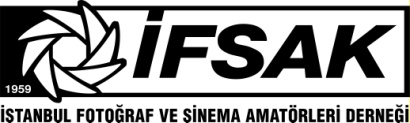 BASIN BÜLTENİ						         	25 Eylül 2013İFSAK, yeni sezonu 1 Ekim’de açıyorİFSAK’ta yine dolu dolu bir sezona merhabaTürkiye’nin en köklü fotoğraf ve sinema derneği olan İFSAK, 2013-2014 sezonuna 1 Ekim’de dopdolu bir programa merhaba diyor.54 yıldır Türkiye’de fotoğraf ve sinema sanatının öğrenilmesi, yaygınlaşması ve gelişmesini sağlamak için çalışan İFSAK – İstanbul Fotoğraf ve Sinema Amatörleri Derneği, 2013-2014  sezonunu 1 Ekim 2013 Salı günü düzenleyeceği Açılış Töreni ile açıyor. İFSAK,  Ekim ayı boyunca sergiler, yarışmalar ve gösterilerden oluşan dolu dolu bir program sunuyor.Samsung NX300, duayenlerin elinde... Samsung ile ortaklaşa yürütülen “Ustaların Gözünden Aynasız Dönem” projesi kapsamında, fotoğraf dünyasının duayen isimlerinin Samsung NX300 ile çektikleri fotoğraflar IFSAK NXCLUB Sergi Salonu’nda 1 Ekim 2013 Salı günü saat 19:30’da sergilenecek. Fotoğraf dünyasının 12 duayen isminin bir araya getirildiği projede yer alan fotoğraf sanatçıları; Ara Güler, Barbaros Gürsel, Ersin Alok, Güler Ertan, Gültekin Çizgen, Halim Kulaksız, İbrahim Zaman, İsa Çelik, İzzet Keribar, Mehmet Bayhan, Sabit Kalfagil ve Yusuf Tuvi’nin Samsung NX300 model fotoğraf makinası kullanarak çektikleri fotoğraflar İFSAK NXCLUB Sergi Salonu’nda ziyaretçilerle buluşacak.  Ekim Ayı’ndaki diğer etkinliklerBir gelenek haline gelen sezonun ilk “Ayın Fotoğrafı Yarışması”, “Yaşamın Renkleri” temasıyla 3 Ekim Perşembe günü, saat 19.30’da düzenlenecek. Yarışmanın seçicisi Halim Kulaksız olacak.Tahir Özgür’ün madencilerin yaşamını konu alan fotoğraf sergisi “Rakım Eksi 750: Madenciler”, 5 Ekim Cumartesi günü, saat 15.30’da üst kat sergi salonunda açılacak. Sergi 1 Kasım’a kadar gezilebilir.Bahar Kaleli’nin gezi deneyimlerini sergileyeceği “İzlanda, Cezayir, Arjantin, Şili, Patagonya” adlı fotoğraf gösterisi 10 Ekim Perşembe, saat 19.30’da Nurettin Erkılıç Gösteri Salonu’nda düzenlenecek.İFSAK, 24 Ekim Perşembe akşamı iki fotoğraf gösterisine birden ev sahipliği yapacak. Berrin Esen’in “Suda Yaşam/Mevsimler” gösterisi saat 19.30-20.15 arası; Edibe Özkardeşkaya’nın “Kendirciler” gösterisi 20.00-20.30 arası Nurettin Erkılıç Gösteri Salonu’nda gerçekleşecek.31 Ekim Perşembe akşamı ise Ufuk Kıray’ın “Kuzuların Sessizliği” gösterisi saat 19.30-20.15 arası; Kadriye Uçar’ın “İlkbaharda Japonya/Anılarda Paris” gösterisi 20.00-20.30 arası Nurettin Erkılıç Gösteri Salonu’nda düzenlenecek.Gösteri ve sergiler İFSAK’ın İstiklal Cad. Ayhan Işık Sok. No:32/2 Beyoğlu İstanbul adresinde İzlenebilir / gezilebilir.İFSAK (İstanbul Fotoğraf ve Sinema Amatörleri Derneği)Ülkemizde fotoğraf ve sinema sanatının öğrenilmesini, yaygınlaşmasını ve gelişmesini sağlamak; fotoğraf ve sinema alanında çalışanlar arasında yakınlaşma ve dayanışma oluşturmak, kişiliklerin ve becerilerin geliştirilebileceği kültür ve sanat ortamını hazırlamak; Türk kültür ve sanatını yurt dışında tanıtmaya çalışmak; diğer ülkelerdeki kültür ve sanat çalışmalarının yurt içinde tanınmasını, izlenmesini sağlamak; toplumsal konularda duyarlı davranarak fotoğraf ve sinema projeleri yapmak temel amaçlarını taşıyan ve kâr amacı gütmeyen bir sivil toplum kuruluşudur.İFSAK kurulduğu günden beri Türkiye’de fotoğraf ve sinemanın yaygınlaşması, fotoğraf ve sinema üretiminin artması, yeni fotoğraf ve sinema sanatçılarının yetişmesi, fotoğraf ve sinemanın gereken saygınlığı kazanması için çaba göstermektedir. Fotoğraf ve sinema sanatına ilgi duyan, belirli bir temeli olmayan ya da bilgisini ilerletmek isteyenler için verdiği seminerler ve atölye çalışmaları en önemli eğitim amaçlı etkinlikleri arasında yer almaktadır. Bu seminerlerde, konularında uzmanlaşmış eğitmenler tarafından yılda yaklaşık 700 kişi ders almaktadır. İFSAK sergi salonu yerli ve yabancı fotoğraf sanatçılarının sergilerine ev sahipliği yapmakta, her ay düzenli olarak fotoğraf ve sinema amatörlerinin yanı sıra, kültür - sanat dünyasından tanınmış isimlerin katıldığı söyleşiler, seminerler, fotoğraf gösterileri, fotoğraf yarışmaları düzenlemektedir.www.ifsak.org.tr Basın Bülteni Bilgi için: Aysu Akıncı – İFSAK – aysu@ifsak.com.tr Önder Kiremitçi - Denove PR – onder@denovepr.com - 0(533) 959 73 96